ÖZEL ANKARA UĞUR ANADOLU LİSESİ2018-2019 EĞİTİM-ÖĞRETİM YILI 11. Sınıf Kimya Dersi 2.Dönem 1.Yazılı Sınav Soruları Tarih: ÖĞRENCİNİN ALDIĞI PUANLARSORU – 1Yoğunluğu 0,2 g/mL olan 30 mL X sıvısı Y sıvısı içerisinde çözünüyor ve çözelti hacmi Y sıvısı ile dikkatlice 100 mL’ye tamamlanarak yoğunluğu 0,24 g/mL olan X–Y karışımı hazırlanıyor. Buna göre, çözeltide X maddesinin;Kütlece yüzdesi (4 Puan)Hacimce yüzdesi (3 Puan)Kütle/hacim yüzdesi (3 Puan)Mol kesri (4 puan)Molaritesi (3 Puan)Molalitesi (3 Puan)nedir? (X: 6 g/mol, Y: 18 g/mol)SORU – 2Aşağıda verilen çözeltileri derişimleri ile eşleştiriniz. (10Puan)SORU – 3 (6 Puan)SORU – 4 Bir çözeltinin kaynama noktası birim hacimde çözünen tanecik sayısı ile doğru orantılıdır. 0,3M (NH4)2SO4 çözeltisi 1 atm basınçta 103 oC’de kaynamaya başlıyor. Buna göre, aynı basınçta 0,09M Ca3(PO4)2 çözeltisinin kaynamaya başlama sıcaklığı kaç oC’dir? (10 Puan)SORU – 50,2M 3L AgNO3 çözetlisi ile 0,4M 2L NaCl çözeltisi karıştırılıyor. Yeni oluşan çözeltice AgCl(k) oluştuğuna göre, sistem dengeye geldiğinde tüm iyonların derişimini bulunuz. (AgCl (k) suda çözünmez kabul edilecektir.)(10 Puan)SORU – 6Bulunduğu koşullar aşağıda belirtilen,0,2 M NaNO3 çözeltisi0,5 M C6H12O6 çözeltisi0,3 M CuCl2 çözeltisi0,4 M C2H5OH çözeltisiiçin kaynama noktası, buhar basıncı ve iletkenlik temelindeki ilişkileri tanımlayınız. (9 Puan)Kaynama Noktası:Buhar Basıncı:SORU – 7Mn (k) + 1/2 O2 (g)  MnO (k) 	∆H = a kJMn3O4 (k)  3 Mn (k) + 2O2 (g) 	∆H = b kJMn2O3 (k)  2MnO (k) + 1/2 O2 (g) ∆H = c kJolduğuna göre, 2Mn3O4 (k) + 1/2 O2 (g)  3 Mn2O3 (k) tepkimesinin  ∆H değeri kaç kJ dür?(10 Puan)SORU – 8Aşağıda verilen günlük hayat örneklerinden entalpi değeri pozitif ve negatif olanları belirleyiniz. (7 Puan)Aşağıdaki tepkimelerden hangileri molar oluşum entalpisi olarak değerlendirilir?Molar oluşum entalpisi değerine sahip olanlara ( ), Molar oluşum entalpisi değerine sahip olmayanlara (X) işareti koyunuz. (8 Puan)SORU – 9C3H4 (g) + 4O2 (g)  3CO2 (g) + 2H2O(g)Yukarıdaki tepkimeye göre metil asetilen bileşiğinin molar yanma entalpisini hesaplayınız.  (10 Puan)(∆H(C3H4) = -110 kkal, ∆H(CO2) = - 90 kkal, ∆H(H2O) = -70 kkal)BONUS SORU (10 Puan)NO2 (g) + CO (g)  NO (g) + CO2 (g) tepkimesi ekzotermik özellikte olup  iki basamakta gerçekleşmektedir. Tepkimenin birinci basamağı: 2 NO2 (g)  NO3 (g) + NO (g)  (∆H > 0)Tepkimenin ikinci basamağı: NO3 (g) + CO (g)  NO2 (g) + CO2 (g) (∆H < 0)olduğuna göre bu tepkimeye ait olası Potansiyel Enerji – Tepkime Koordinatı grafiğini çiziniz.  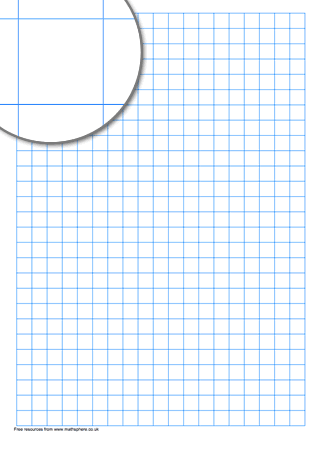 İnsanoğlunun içinde uyuyan güçler vardır. Kendisi bile şaşırır. Çünkü bu güçlere sahip olduğu aklından bile geçmez. Bu güçleri uyandırıp eyleme geçebilirse, o kişinin hayatında büyük bir devrim olurdu.Swette MardenBaşarılar…Kimya ZümresiADISOYADISINIFINO1(20 Pn) 2(10 Pn)3(6 Pn)4(10 Pn)5(10 Pn)6(9 Pn)7(10 Pn)8 (15 Pn)9(10 Pn)BONUS(10 Pn)TOPLAMÇözeltiDerişimEşleştirme1100 mg NaCl + 1 litre H2O karışımı4 molar NaCl çözetlisi21 mol NaCl + 250 gram H2O karışımıKütlece %20’lik NaCl çözetlisi340 gram NaCl + 5 litre H2Okarışımı100 ppm NaCl çözeltisi440 gram NaCl + 160 gram H2O8 ppm NaCl çözeltisi52 mol NaCl + 500 mL H2O karışımı4 molal NaCl çözetlisiÇözünürlüğe etki eden etmenler nelerdir?(3 Puan)Çözünürlük hızına etki eden etmenler nelerdir? (3 Puan)Örnek∆HEterin buharlaşmasıÇekirdekte meydana gelen radyoaktif tepkimelerŞekerin su içerisinde çözünmesiDemirin paslanmasıSodyum atomunun katyon haline gelmesiSuyun elektroliziGazların su içerisinde çözünmesi H2 (g) + 1/2 O2 (g)  H2O (s)     ∆H= - 68 kkalN2 (g) + 3 H2 (g)  2NH3 (g)     ∆H= - 42 kkalCO (g) + 1/2 O2 (g)  CO2 (g) ∆H= - 58 kkalAg+ (suda) + Cl- (suda)  AgCl (k) ∆H= - 8 kkalC (k, elmas) + O2 (g)  CO2 (g) ∆H= -38 kkalH2 (g) + 1/8 S8 (g) + 2 O2 H2SO4 (s)     ∆H= - 24 kkal2NO (g) + 3/2 O2 (g)  N2O5 (g) ∆H= +18 kkal2 Al (k) + 3/2 O2 (g) Al2O3 (k) ∆H= - 112 kkal